BORȘA  RECICLEAZĂ!Scapă de aparatele electrice vechi sau stricate și fă loc în casa ta pentru lucrurile cu adevărat importante!JOI - 12 AUGUST Cum puteți preda deșeurile electrice?Apelând 0755 406 406 pentru ridicarea de acasă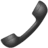 Completând formularul online: roecollect.ro/solicita-ridicare-deee – disponibil 24h/7zile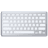 Predându-le direct echipajelor mobile care vor circula prin comună și localitățile aparținătoare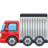 Organizatorii campaniei :  RoEcollect, Primăria Borșa🌿 Împreună pentru un viitor mai verde! #viitorverde #roecollect #recicleaza #deseurielectrice #alba #cluj 